Shtojca  4 / b:   Inspektimi i Fazave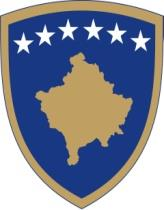 VËREJTJE: Informatat në këtë formular duhet te jene te sakta dhe para kërkesës për inspektim aplikuesi duhet te konsultohet me Ligjin Nr. 04/L-110 për Ndërtim dhe UA për Mbikëqyrje inspektuese dhe procedurën për lëshimin e certifikatës së përdorimit, se cilat dokumentacione janë te nevojshme ti këtë ne vend ndërtim, apo mund te kërkoj sqarime ne inspektoriat.Nr. i vrojtimit te lejes: Komente________________________________________________________________________________1 Sipas ligjit për ndërtim neni 31 paragrafi 3.“ Në rastin kur inspektori nuk e realizon inspektimin me rastin e përfundimit të ndonjë prej fazave të ndërtimit, poseduesi i lejes e prodhon protokollin mbi përfundimin e asaj faze të ndërtimit, i cili nënshkruhet nga poseduesi i lejes ndërtimore dhe kontraktuesi” duke pasur parasysh pohimin:“Me nënshkrimin e këtij protokolli, unë betohem dhe pohoj se ky inspektim është kryer për shkak se organi kompetent është kontaktuar dhe nuk është përgjigjur, unë nuk kam bërë asgjë për të ndjellë apo shtrënguar mos përgjigjen nga organi kompetent, protokolli me saktësi pasqyron rezultatet e një inspektimi që ka ndodhur në datën e përmendur më lartë, dhe punët ndërtimore kanë kaluar këtë fazë të inspektimit. Deklaratë në këtë protokoll janë të vërteta dhe të sakta sipas dijenisë sime më të mirë. Kuptoj se çdo falsifikim i këtij protokolli më bën të nënshtrueshëm ndaj dënimeve financiare apo penale” Lista e fazave inspektuese - Protokolli i Inspektimit                       INSPEKTIMI I FAZAVELeja Nr.:              Adresa:                            Emri i projektit:            Projektuesi:                   Udhëheqësi i vend ndërtimit: Data e inspektimit:           Lista e fazave inspektuese - Protokolli i Inspektimit                       INSPEKTIMI I FAZAVELeja Nr.:              Adresa:                            Emri i projektit:            Projektuesi:                   Udhëheqësi i vend ndërtimit: Data e inspektimit:           Lista e fazave inspektuese - Protokolli i Inspektimit                       INSPEKTIMI I FAZAVELeja Nr.:              Adresa:                            Emri i projektit:            Projektuesi:                   Udhëheqësi i vend ndërtimit: Data e inspektimit:           Lista e fazave inspektuese - Protokolli i Inspektimit                       INSPEKTIMI I FAZAVELeja Nr.:              Adresa:                            Emri i projektit:            Projektuesi:                   Udhëheqësi i vend ndërtimit: Data e inspektimit:           Lista e fazave inspektuese - Protokolli i Inspektimit                       INSPEKTIMI I FAZAVELeja Nr.:              Adresa:                            Emri i projektit:            Projektuesi:                   Udhëheqësi i vend ndërtimit: Data e inspektimit:           Lista e fazave inspektuese - Protokolli i Inspektimit                       INSPEKTIMI I FAZAVELeja Nr.:              Adresa:                            Emri i projektit:            Projektuesi:                   Udhëheqësi i vend ndërtimit: Data e inspektimit:           VËREJTJE: Informatat në këtë listë kontrolli nuk janë gjithëpërfshirëse. Nuk i përfshijnë të gjitha kërkesat e Koditapo kërkesat e planeve individuale. Kjo listë kontrolluese NUK përjashton asnjë kërkesë të Kodit.VËREJTJE: Informatat në këtë listë kontrolli nuk janë gjithëpërfshirëse. Nuk i përfshijnë të gjitha kërkesat e Koditapo kërkesat e planeve individuale. Kjo listë kontrolluese NUK përjashton asnjë kërkesë të Kodit.VËREJTJE: Informatat në këtë listë kontrolli nuk janë gjithëpërfshirëse. Nuk i përfshijnë të gjitha kërkesat e Koditapo kërkesat e planeve individuale. Kjo listë kontrolluese NUK përjashton asnjë kërkesë të Kodit.VËREJTJE: Informatat në këtë listë kontrolli nuk janë gjithëpërfshirëse. Nuk i përfshijnë të gjitha kërkesat e Koditapo kërkesat e planeve individuale. Kjo listë kontrolluese NUK përjashton asnjë kërkesë të Kodit.VËREJTJE: Informatat në këtë listë kontrolli nuk janë gjithëpërfshirëse. Nuk i përfshijnë të gjitha kërkesat e Koditapo kërkesat e planeve individuale. Kjo listë kontrolluese NUK përjashton asnjë kërkesë të Kodit.VËREJTJE: Informatat në këtë listë kontrolli nuk janë gjithëpërfshirëse. Nuk i përfshijnë të gjitha kërkesat e Koditapo kërkesat e planeve individuale. Kjo listë kontrolluese NUK përjashton asnjë kërkesë të Kodit.Nr.Aprovuar?Aprovuar?POJON/A------ PUNIMET NE ELEMENTET TE KONSTRUKSIONIT------ PUNIMET NE ELEMENTET TE KONSTRUKSIONIT------ PUNIMET NE ELEMENTET TE KONSTRUKSIONIT------ PUNIMET NE ELEMENTET TE KONSTRUKSIONIT------ PUNIMET NE ELEMENTET TE KONSTRUKSIONIT------ PUNIMET NE ELEMENTET TE KONSTRUKSIONIT------ KONSTRUKSIONET E BETONIT------ KONSTRUKSIONET E BETONIT------ KONSTRUKSIONET E BETONIT------ KONSTRUKSIONET E BETONIT------ KONSTRUKSIONET E BETONIT------ KONSTRUKSIONET E BETONIT11Lloji i duhur i armaturës së përdorur.22Vendosja e armaturës dhe lidhja në mënyrë e duhur (foto dëshmi)33Marrja dhe Testimi I mostrave te armatures. Procedurat për Vlerësimin e Cilësisë/ Kontrollin e Cilësisë. (dëshmi)44Klasa e betonit të jetë konform standardit. Deklarata e furnizuesit. (dëshmi)55Marrja dhe Testimi I mostrave te betonit, Për secilën pozicion (themele, shtylla. pllaka, mure..etj) (dëshmi)66Futja në vepër e betonit në afat kohorë të paraparë sipas specifikave të prodhuesit.(dëshmi)77Ngjeshja e betonit është bërë, jo e tepruar ose pa shkaktuar defekte të betoni ingurtësuar. (p.sh. segregimi)88Nëse nevojitet të sigurohet mbrojtja nga të ftohtit dhe të nxehtit (Tmin = 7oC dhe Tmax= 30oC) (foto dëshmi)99Libri dhe ditari ndërtimor.1010Te tjera (te shtohen aktivitetet te rubrika “komentet”)------ KONSTRUKSIONET METALIKE------ KONSTRUKSIONET METALIKE------ KONSTRUKSIONET METALIKE------ KONSTRUKSIONET METALIKE------ KONSTRUKSIONET METALIKE------ KONSTRUKSIONET METALIKE11Lloji i duhur i profileve metalike të përdorur22Vendosja e profileve metalik dhe lidhja në mënyrë e duhur (foto dëshmi)33Testimi i metaleve. Procedurat për Vlerësimin e Cilësisë/Kontrollin e Cilësisë. (dëshmi)44Libri dhe ditari ndërtimor55Te tjera (te shtohen aktivitetet te rubrika “komentet”)------ KONSTRUKSIONET NGA DRURI------ KONSTRUKSIONET NGA DRURI------ KONSTRUKSIONET NGA DRURI------ KONSTRUKSIONET NGA DRURI------ KONSTRUKSIONET NGA DRURI------ KONSTRUKSIONET NGA DRURI11Lloji i duhur i drurit të përdorur22Vendosja e elementeve nga druri dhe lidhja në mënyrë e duhur (foto dëshmi)33Testimi i drurit te përdorur. Procedurat për Vlerësimin e Cilësisë/Kontrollin e Cilësisë. (dëshmi)44Libri dhe ditari ndërtimor55Te tjera (te shtohen aktivitetet te rubrika “komentet”)------ PUNIMET NE MURATIM------ PUNIMET NE MURATIM------ PUNIMET NE MURATIM------ PUNIMET NE MURATIM------ PUNIMET NE MURATIM------ PUNIMET NE MURATIM11Ndarja e hapësirave33Klasa e llaçit të kërkuar (dëshmi)44Cilësia e elementit për murosje (dëshmi)44Libri dhe ditari ndërtimor55Te tjera (te shtohen aktivitetet te rubrika “komentet”)  Aprovohet  Ndërtimi plotëson fazën e parë inspektuese Nuk  Aprovohet Poseduesi i lejes ndërtimore duhet t’i përmirësoj dhe plotësoj te gjitha vërejtjet dhe mospërputhjet. Deri sa nuk te plotësohen te gjitha permisimet nuk do te behet ri-inspektimi.  Aprovohet   Nga mos veprimi i organit kompetent (inspektori)1Nënshkrimi i inspektorit:          Nënshkrimi i udhëheqësit te  vend ndërtimit: Data: Nënshkrimi i inspektorit:          Nënshkrimi i udhëheqësit te  vend ndërtimit: Data: 